През периода са регистрирани общо 70 случая на остри заразни заболявания, от които  7 са случаите на грип и остри респираторни заболявания (ОРЗ).Общата заболяемост от грип и ОРЗ за областта е 8,37%ооо на 10000 души.     Регистрирани остри респираторни заболявания (ОРЗ) по възрастови групи през периода: Има 63 регистрирани случая на заболели от COVID-19 Регистрирани остри заразни болести (ОЗБ) -  63 случая, от които:•	въздушно-капкови инфекции: 63 случая на COVID-19.3. На територията на област Добрич през отчетния период няма регистрирани хранителни взривовеДИРЕКЦИЯ „НАДЗОР НА ЗАРАЗНИТЕ БОЛЕСТИ”Проверки на обекти в лечебни заведения за болнична и извънболнична медицинска помощ – 7 бр. Няма констатирани нарушения. Извършени са епидемиологични проучвания на регистрирани заразни болести - 63 бр.В отдел Медицински изследвания са изработени 146 проби, от тях  положителни  - 9 бр.През консултативния кабинет по СПИН /КАБКИС/ няма преминали лица. ДИРЕКЦИЯ „МЕДИЦИНСКИ ДЕЙНОСТИ”Извършени са общо 10 проверки, от които 3 на лечебни заведения за болнична помощ, 5 проверки на аптеки и 2 на дрогерии. Няма установени нарушения. Издадени заповеди за промяна на състава на ЛКК или промяна часовете за заседания – 2 бр.Приети  и обработени- 2 жалби.За периода в РКМЕ са приети и обработени 107 медицински досиета, извършени са 103 справки, изготвени са 132 преписки и 97 бр. МЕД за протокола за ТП на НОИ, проверени са 34 експертни решения (ЕР).ДИРЕКЦИЯ „ОБЩЕСТВЕНО ЗДРАВЕ”Предварителен здравен контрол: 1 експертен съвет - при РЗИ. Разгледани са 7 проектни  документации, издадени  са  6  здравни заключения и 1 становище по процедурите на ЗООС.Извършени са общо 5 проверки на обекти с обществено предназначение (ООП) в процедура по регистрация, вкл. и по изпълнение на предписание. През периода са извършени 119 основни проверки по текущия здравен контрол.Реализираните насочени проверки са общо 211: 34 - във връзка с контрола по тютюнопушенето; 7 - по сигнали; 20 - по изпълнение на издадени предписания; 66 по осъществяване контрола върху ДДД-мероприятията; 81 – в ЗОХ, административни учреждения и обекти с обществено предназначение  относно спазване на противоепидемичните мерки; 3 - в ЗОХ  с проверени  29 лични здравни документации относно спазване изискванията на Наредба № 15/27.06.2006 г. за здравните изисквания към лицата, работещи в тях.Лабораторен контрол:Питейни води: физико-химичен и микробиологичен контрол - 13 проби – съответстват на нормативните изисквания.Минерални води: микробиологичен контрол на води от минерални водоизточници – 2 проби – съответстват на нормативните изисквания. Води за къпане:•	Басейни: във връзка с насочен здравен контрол, физико-химичен и микробиологичен контрол – 1 проба вода от плувен басейн – съответства на нормативните изисквания.•	Морски води: не са пробонабирани.Козметични продукти: физико-химичен контрол – 4 проби и микробиологичен контрол – 1 проба – съответстват на нормативните изисквания.Биоциди и дезинфекционни разтвори: не са пробонабирани.Физични фактори на средата: във връзка с постъпили сигнали в 1 обект са проведени 10 броя измервания на шум, при които са констатирани стойности над допустимите норми.По отношение на констатираните отклонения от здравните норми са предприети следните административно-наказателни мерки:издадени са общо 7  предписания за провеждане на задължителни хигиенни и противоепидемични мерки;съставени са 5 акта за установени административни нарушения, на физически лица.Дейности по профилактика на болестите и промоция на здравето (ПБПЗ):Проведени са   3 лекции  в  общностен център  в гр. Добрич, предоставени са 43 бр. здравно-образователни материали. Оказана  е индивидуална консултативна помощ на 14 лица, на които е проведено изследване за съдържанието на въглероден монооксид и карбоксихемоглобин (СО/ppm) в издишан въздух с апарат Smoker lyzer. Оказана  2 бр. методична дейност на 4 лица (здравните медиатори).СЕДМИЧЕН ОТЧЕТ ПО СПАЗВАНЕ ЗАБРАНАТА ЗА ТЮТЮНОПУШЕНЕЗа периода 21.08- 27.08.2020 г. по чл. 56 от Закона за здравето са извършени 49 проверки в 15 обекта (1 обект за хранене и развлечения, 15 лечебни и здравни заведения, 33 други закрити обществени места по смисъла на § 1а от допълнителните разпоредби на Закона за здравето). Констатирани са нарушения на въведените забрани и ограничения за тютюнопушене в закритите и някои открити обществени места. Издадени са 5 наказателни постановления на физически  лица на стойност 1500 лвД-Р СВЕТЛА АНГЕЛОВАДиректор на Регионална здравна инспекция-Добрич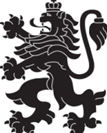 РЕПУБЛИКА БЪЛГАРИЯМинистерство на здравеопазванетоРегионална здравна инспекция-ДобричСЕДМИЧЕН ОПЕРАТИВЕН БЮЛЕТИН НА РЗИ-ДОБРИЧза периода- 21.08- 27.08.2020 г. (35-та седмица)  0-4 г.5-14 г.15-29 г.30-64 г+65 г.общоЗаболяемост %оо31-3-78,37  %ооо